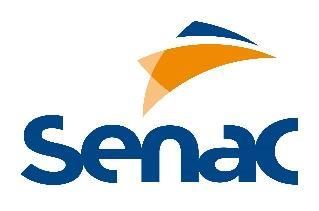 COORDENAÇÃO DE PÓS-GRADUAÇÃO, PESQUISA, EXTENSÃO E INOVAÇÃOFREQÜÊNCIA MENSAL:  MÊS / ANOAssinatura do(a) Aluno (a): _________________________________________Assinatura do(a) Orientador(a): _________________________________________Assinatura do(a) Co-orientador(a): _________________________________________Recebido em ______/______/______	Coordenação CPPEI: ___________Aluno:                  Matrícula: Email: Curso: Projeto:       P. I.C.              F.J.E                 MONITORIA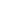 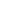 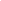 Telefone:Orientador: Módulo:Título do Projeto:DIAHORÁRIOHORÁRIOHORÁRIOHORÁRIOHORÁRIOHORÁRIORUBRICA DO (A) ALUNO (A)DIAMANHÃMANHÃTARDETARDENOITENOITERUBRICA DO (A) ALUNO (A)DIAENTRADASAÍDAENTRADASAÍDAENTRADASAÍDARUBRICA DO (A) ALUNO (A)01020304050607080910111213141516171819202122232425262728293031